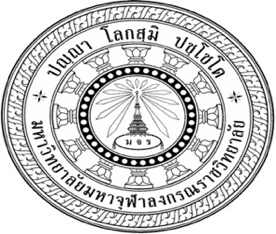 คุณลักษณะอันพึงประสงค์ของผู้นำทางการเมืองขององค์กรปกครองส่วนท้องถิ่น ตำบลสนับทึบ อำเภอวังน้อย จังหวัดพระนครศรีอยุธยาPOLITICAL LEARDERS’ DESIRABLE CHARACTERISTICS OF LOCAL ADMINISTRATIVE ORGANIZATIONS SANAPTUEB SUB-DISTRICT WANG NOI DISTRICT, AYUTTHAYA PROVINCEพระประเสริฐ เตชโก (ชาภักดี)สารนิพนธ์นี้เป็นส่วนหนึ่งของการศึกษาตามหลักสูตรปริญญารัฐศาสตรมหาบัณฑิตบัณฑิตวิทยาลัย มหาวิทยาลัยมหาจุฬาลงกรณราชวิทยาลัยพุทธศักราช ๒๕๖๒คุณลักษณะอันพึงประสงค์ของผู้นำทางการเมืองขององค์กรปกครองส่วนท้องถิ่น ตำบลสนับทึบ อำเภอวังน้อย จังหวัดพระนครศรีอยุธยาพระประเสริฐ เตชโก (ชาภักดี)สารนิพนธ์นี้เป็นส่วนหนึ่งของการศึกษาตามหลักสูตรปริญญารัฐศาสตรมหาบัณฑิตบัณฑิตวิทยาลัย มหาวิทยาลัยมหาจุฬาลงกรณราชวิทยาลัยพุทธศักราช ๒๕๖๒(ลิขสิทธิ์เป็นของมหาวิทยาลัยมหาจุฬาลงกรณราชวิทยาลัย)Political Leaders’ Desirable Characteristics of Local Administrative Organizations Sanaptueb Sub-District Wang Noi District, Ayutthaya ProvincePhra Prasert Tejako (Chapukdee)A Research Paper Submitted in Partial Fulfillment ofthe Requirements for the Degree of Master of Political ScienceGraduate SchoolMahachulalongkornrajavidyalaya UniversityC.E. 2019(Copyright by Mahachulalongkornrajavidyalaya University)ชื่อสารนิพนธ์	:	คุณลักษณะอันพึงประสงค์ของผู้นำทางการเมืองขององค์กรปกครองส่วนท้องถิ่น ตำบลสนับทึบ อำเภอวังน้อย จังหวัดพระนครศรีอยุธยาผู้วิจัย	:	พระประเสริฐ เตชโก (ชาภักดี)ปริญญา	:	รัฐศาสตรมหาบัณฑิตคณะกรรมการควบคุมสารนิพนธ์	:	ศ. ดร.จำนงค์ อดิวัฒนสิทธิ์, พธ.บ. (สังคมวิทยา), M.A. (English), M.A. (Sociology), Ph.D. (Sociology) 	:	ผศ. ดร.ยุทธนา ปราณีต, พธ.บ. (การบริหารรัฐกิจ), ร.บ. (ทฤษฎีและเทคนิคทางรัฐศาสตร์), M.A. (Politics), Ph.D. (Political Science) วันสำเร็จการศึกษา	:	 ๔  มีนาคม ๒๕๖๓บทคัดย่อ	การวิจัยครั้งนี้มีวัตถุประสงค์คือ ๑. เพื่อศึกษาคุณลักษณะอันพึงประสงค์ของผู้นำทางการเมืองขององค์กรปกครองส่วนท้องถิ่น ตำบลสนับทึบ อำเภอวังน้อย จังหวัดพระนครศรีอยุธยา 
๒. เพื่อศึกษาการเปรียบเทียบความคิดเห็นของประชาชนต่อคุณลักษณะอันพึงประสงค์ของผู้นำทางการเมืองขององค์กรปกครองส่วนท้องถิ่น ตำบลสนับทึบ อำเภอวังน้อย จังหวัดพระนครศรีอยุธยา จำแนกตามปัจจัยส่วนบุคคล และ ๓. เพื่อเสนอแนะเกี่ยวกับคุณลักษณะอันพึงประสงค์ของผู้นำทางการเมืองขององค์กรปกครองส่วนท้องถิ่น ตำบลสนับทึบ อำเภอวังน้อย จังหวัดพระนครศรีอยุธยา การวิจัยเป็นแบบผสานวิธี ประกอบด้วยการวิจัยเชิงปริมาณ ใช้แบบสอบถามเป็นเครื่องมือในการเก็บรวบรวมข้อมูล โดยมีค่าความเชื่อมั่นทั้งฉบับเท่ากับ ๐.๙82 กลุ่มตัวอย่างคือ ประชาชนในองค์กรปกครองส่วนท้องถิ่น ตำบลสนับทึบ อำเภอวังน้อย จังหวัดพระนครศรีอยุธยา จำนวน 362 คน  โดยสุ่มตัวอย่างจากประชากรทั้งหมด 3,771 คน จากสูตรของ (Taro Yamane)  ซึ่งใช้ระดับความคลาดเคลื่อน ๐.๐๕ สถิติที่ใช้ในการวิเคราะห์ข้อมูล ได้แก่ ค่าความถี่ ค่าร้อยละ ค่าเฉลี่ย และค่าส่วนเบี่ยงเบนมาตรฐาน ทดสอบสมมติฐานโดยการทดสอบค่าที (t-test) และการทดสอบค่าเอฟ (F-test) ส่วนการวิเคราะห์ข้อมูลจากแบบสอบถามปลายเปิด วิเคราะห์โดยการพรรณนาแจกแจงความถี่ประกอบตาราง และวิธีการวิจัยเชิงคุณภาพ ใช้การสัมภาษณ์เชิงลึกจากผู้ให้ข้อมูลสำคัญ จำนวน ๘ รูปหรือคน วิเคราะห์ข้อมูลโดยใช้เทคนิควิเคราะห์เนื้อหาเชิงพรรณนา	ผลการวิจัย พบว่า๑. คุณลักษณะที่พึงประสงค์ของผู้นำทางการเมืองขององค์กรปกครองส่วนท้องถิ่น ตำบลสนับทึบ อำเภอวังน้อย จังหวัดพระนครศรีอยุธยา ประกอบด้วย 1) การมีหลักธรรมภิบาลในการบริหาร (=4.27) 2) การมีความสามารถในการสื่อสาร (=4.22) 3) การมีวิสัยทัศน์ 
(=4.20) 4) การมีความรู้ความสามารถ (=4.17) 5) การมีมนุษย์สัมพันธ์ (=4.16) 6) การมีคุณธรรมจริยธรรม (=4.16) และ 7) การมีบุคลิกภาพ (=4.14) ตามลำดับ	๒. ผลการเปรียบเทียบพบว่า ประชาชนที่มีเพศ อายุ การศึกษา อาชีพ และรายได้ต่างกัน มีความคิดเห็นต่อคุณลักษณะอันพึงประสงค์ของผู้นำทางการเมืองขององค์กรปกครองส่วนท้องถิ่น ตำบลสนับทึบ อำเภอวังน้อย จังหวัดพระนครศรีอยุธยา โดยรวมไม่แตกต่างกัน จึงปฏิเสธสมมุติฐานการวิจัย๓. ข้อเสนอแนะเกี่ยวกับการปรับปรุงคุณลักษณะที่พึงประสงค์หรือการพัฒนาที่พึงประสงค์ของผู้นำทางการเมืองขององค์กรปกครองส่วนท้องถิ่น ตำบลสนับทึบ อำเภอวังน้อย จังหวัดพระนครศรีอยุธยา แต่ละด้านมีดังนี้คือ ด้านบุคลิกภาพ คือ ประชาชนต้องการให้ต้องการให้ผู้นำทางการเมืองขององค์กรปกครองส่วนท้องถิ่นใจซื่อมือสะอาด ปราศจากคอรัปชั่น ด้านวิสัยทัศน์ คือ ประชาชนต้องการให้ต้องการให้ผู้นำองค์กรปกครองส่วนท้องถิ่นเป็นผู้มีวิสัยทัศน์ นำพาท้องถิ่นให้ประชาชนมีอาชีพรองรับด้านความรู้ความสามารถ คือ ประชาชนต้องการให้ผู้นำทางการเมืองขององค์กรปกครองส่วนท้องถิ่นต้องมีความรู้รอบด้านทั้งกฎหมาย การเมือง เศรษฐกิจ ด้านความสามารถในการสื่อสาร คือ ประชาชนต้องการให้ผู้นำองค์กรปกครองส่วนท้องถิ่นสามารถพูด คุย กับประชาชนรู้เรื่อง และเจรจาต่อรองกับกลุ่มต่างๆ ได้ ด้านการมีมนุษย์สัมพันธ์ คือ ประชาชนต้องการให้ผู้นำองค์กรปกครองส่วนท้องถิ่นต้องเข้ากับทุกคนทุกกลุ่ม ทั้งเด็กและผู้ใหญ่ ด้านคุณธรรมจริยธรรม คือ ประชาชนต้องการให้ผู้นำองค์กรปกครองส่วนท้องถิ่นใจ มีคุณธรรมในการบริหารให้ประชาชนเชื่อและศรัทธา ด้านมีหลักธรรมาภิบาลในการบริหาร คือ ประชาชนต้องการให้ผู้นำองค์กรปกครองส่วนท้องถิ่น ปลอดการทุจริต นำพาหน่วยงานปราศจากการทำผิดวินัย และหน่วยงานปลอดจากการทำผิดจรรยาบรรณ ปลอดจากคอรัปชั่นหรือมีคอรัปชั่นน้อยลงResearch Paper Title	: 	Politacal Leaders’ Desirable Characteristics of Local Administrative Organizations Sanabtueb Sub-District Wangnoi District, Ayuthaya Province Researcher	:	Phra Prasert Tejako (Chapukdee)Degree	  :  Master of Political ScienceResearch Paper Supervisory Committee			:	Prof. Dr. Chamnong Adivadhanasit, B.A. (Sociology),				M.A. (English), M.A. (Sociology), Ph.D. (Sociology) 				:	Asst. Prof. Dr. Yuttana Praneet, B.A. (Theory and Technique to Political Science), M.A. (Politics), Ph.D. (Political Science)Date of Graduation		:	March 4, 2020Abstract	Objectives of this research were: 1. To study the Political leaders’ desirable characteristics of Local Administrative Organization, Sanabtueb Sub-District, Wangnoi District, Ayuthaya Province, 2. To compare people’s opinions on the Political leaders’ desirable characteristics of Local Administrative Organization, Sanabtueb Sub-District, Wangnoi District, Ayuthaya Province, classified by personal data, and 3. To propose recommendations for Political leaders’ desirable characteristics of Local Administrative Organization, Sanabtueb Sub-District, Wangnoi District, Ayuthaya Province.	Methodology was the mixed methods: The quantitative research collected data with questionnaires that had total reliability value at 0.982 from 362 samples, derived from 3,771 people at the Local Administrative Organization, Sanabtueb Sub-District, Wangnoi District, Ayuthaya Province, using Taro Yamane’s formula with significance level set at 0.05. Statistics used to analyze data were frequency, percentage, mean, standard deviation, SD, hypothesis tested by t-test, F-test. The open-ended questionnaires were analyzed by frequency. The qualitative research collected data from 8 key informants by in-depth-interviewing, analyzed data by descriptive interpretation.	Findings of the research were as follows:1.	The Political leaders’ desirable characterizes of Local Administrative Organization Sanabtueb Sub-District, Wangnoi District, Ayuthaya Province were are follows: 1) administration with good governance was at =4.27. 2) communication competency was at  =4.22. 3) vision was at =4.20. 4) knowledge and capacity were at =4.17. 5) human relations was at =4.16. 6) virtues and ethics were at  =4.16. and 7) personality was at =4.14 respectively.2.	Results of opinions comparison were that people with different gender, age,Educational level, occupations and incomes did not have different opinions on the political leaders’ desirable characteristics of Local Administrative Organization, Sanabtueb Sub-Disrrict, Wangnoi District, Authaya Province,. Rejecting the set hypothesis.  3.	Recommendations for desirable characteristics of Political leaders that people wanted and placed the importance on were: personality; people wanted to see local leaders had clean hands without corruptions of any kinds, Vision; people wanted to have local leaders who had visions to create careers for people, Knowledge and Capacity; people wanted local to have all around knowledge of laws, politics, economics. Communicational Capacity; people wanted local political leaders to have skill in talking to people, could bargain with different groups, Human Relations; people wanted local leaders to be friendly with all generations, being liked by young and old. Virtues and Ethics; people wanted political leaders of local administrative organization to have virtuous ethics in administration, create faith and trust for people. Administration with good Governance; people wanted the political leaders of local administrative organization to be clean from any forms of corruptions, leading organization by abiding by rules and regulations and codes of conducts, without corruption or corruptions were reduced.   ภาคผนวก กแบบสอบถามเพื่อการวิจัยแบบสอบถามเพื่อการวิจัยเรื่องคุณลักษณะอันพึงประสงค์ของผู้นำทางการเมืองขององค์กรปกครองส่วนท้องถิ่น ตำบลสนับทึบ อำเภอวังน้อย จังหวัดพระนครศรีอยุธยาคำชี้แจงแบบสอบถามนี้มี  ๓ ตอน  คือตอนที่ ๑ ปัจจัยส่วนบุคคลของผู้ตอบแบบสอบถาม ได้แก่ เพศ  อายุ  ระดับการศึกษา อาชีพ และรายได้  ตอนที่	๒	ความคิดเห็นของประชาชนต่อคุณลักษณะอันพึงประสงค์ของผู้นำทางการเมืองขององค์กรปกครองส่วนท้องถิ่น ตำบลสนับทึบ อำเภอวังน้อย จังหวัดพระนครศรีอยุธยา ประกอบด้วย 7 ด้าน คือ 1.	ด้านบุคลิกภาพ 2.	ด้านวิสัยทัศน์ 3.	ด้านมนุษยสัมพันธ์ 4.	ด้านความรู้ความสามารถ 5.	ด้านคุณธรรมจริยธรรม 6.	ด้านความสามารถในการสื่อสาร7.	ด้านมีหลักธรรมาภิบาลในการบริหาร	ตอนที่ ๓ ลักษณะของแบบสอบถามเป็นคำถามแบบปลายเปิด (Open-ended) เกี่ยวกับความคิดเห็นต่อคุณลักษณะอันพึงประสงค์ของผู้นำทางการเมืองขององค์กรปกครองส่วนท้องถิ่น ตำบลสนับทึบ อำเภอวังน้อย จังหวัดพระนครศรีอยุธยาข้อมูลที่ท่านตอบแบบสอบถามครั้งนี้ จะไม่มีผลกระทบต่อตำแหน่งหน้าที่การงานท่านและตัวของท่านแต่ประการใดข้อมูลที่ท่านตอบในแบบสอบถามนี้จะเก็บไว้เป็นความลับ ผู้วิจัยจะนำไปเป็นข้อมูลสำหรับการวิจัยในครั้งนี้เท่านั้นขอขอบพระคุณในความอนุเคราะห์ครั้งนี้พระประเสริฐ เตชโก (ชาภักดี)นิสิตปริญญาโท  รัฐศาสตร์บัณฑิตวิทยาลัย  มหาวิทยาลัยมหาจุฬาลงกรณมหาวิทยาลัยตอนที่ ๑ แบบสอบถามส่วนบุคคลคำชี้แจง  กรุณาทำเครื่องหมาย / ลงใน [  ] หน้าข้อความที่ตรงกับความเป็นจริง๑. เพศ   	[  ]   เพศชาย 		[  ]   เพศหญิง๒. อายุ  	[  ]  อายุ 18 – ๓๐ ปี	[  ]  อายุ ๓๑-๔๐ ปี,[  ]  อายุ ๔๑– ๕๐ ปี 	[  ]  อายุ ๕๑ ปีขึ้นไป๓. ระดับการศึกษา [  ]  ต่ำกว่าปริญญาตรี	[  ]  ปริญญาตรี[  ]  สูงกว่าปริญญาตรี 			๔. อาชีพ [  ]  ข้าราชการ/พนักงานรัฐวิสาหกิจ[  ]  เกษตรกรรม[  ]  รับจ้าง/พนักงานเอกชน[  ]  เจ้าของกิจการ/ธุรกิจส่วนตัว[  ]  อื่นๆ....๕. รายได้[  ]  ต่ำกว่า  10,๐๐๐ บาท    [  ]  ๑๐,๐๐1-20,000 บาท    [  ]  2๐,๐๐1 – 30,๐๐๐ บาท    [  ]  30,๐๐๑ บาทขึ้นไป    ตอนที่ ๒ แบบสอบถามเกี่ยวกับความคิดเห็นของประชาชนต่อคุณลักษณะอันพึงประสงค์ของผู้นำทางการเมืองขององค์กรปกครองส่วนท้องถิ่น ตำบลสนับทึบ อำเภอวังน้อย จังหวัดพระนครศรีอยุธยา     คำชี้แจง  ให้ท่านแสดงความคิดเห็นของประชาชนต่อคุณลักษณะอันพึงประสงค์ของผู้นำองค์กรปกครองส่วนท้องถิ่น ตำบลสนับทึบ อำเภอวังน้อย จังหวัดพระนครศรีอยุธยา โดยให้ทำเครื่องหมาย / ในช่องที่ตรงกับระดับความคิดเห็นต่อคุณลักษณะอันพึงประสงค์ของผู้นำของท่านมากที่สุด	๕   หมายถึง มีความคิดเห็นต่อคุณลักษณะอันพึงประสงค์ของผู้นำมากที่สุด	๔   หมายถึง มีความคิดเห็นต่อคุณลักษณะอันพึงประสงค์ของผู้นำระดับมาก	๓   หมายถึง มีความคิดเห็นต่อคุณลักษณะอันพึงประสงค์ของผู้นำระดับปานกลาง	๒   หมายถึง มีความคิดเห็นต่อคุณลักษณะอันพึงประสงค์ของผู้นำระดับน้อย	๑   หมายถึง มีความคิดเห็นต่อคุณลักษณะอันพึงประสงค์ของผู้นำระดับน้อยที่สุดตอนที่ ๓ ข้อเสนอแนะเกี่ยวกับคุณลักษณะอันพึงประสงค์ของผู้นำทางการเมืองขององค์กรปกครองส่วนท้องถิ่น ตำบลสนับทึบ อำเภอวังน้อย จังหวัดพระนครศรีอยุธยา..............................................................................................................................................................................................................................................................................................................................................................................................................................................................................................................................................................................................................................................................................................................................................................................................................................................................................................................................................................................................................................แบบสัมภาษณ์เพื่อการวิจัยเรื่อง คุณลักษณะอันพึงประสงค์ของผู้นำองค์กรปกครองส่วนท้องถิ่น ตำบลสนับทึบ อำเภอวังน้อย จังหวัดพระนครศรีอยุธยา************ผู้สัมภาษณ์  	 พระประเสริฐ เตชโก (ชาภักดี)เรื่องที่สัมภาษณ์  คุณลักษณะอันพึงประสงค์ของผู้นำองค์กรปกครองส่วนท้องถิ่น ตำบลสนับทึบ                       อำเภอวังน้อย จังหวัดพระนครศรีอยุธยาวันที่   ................  เดือน .................................................................................. พ.ศ. ...............................สถานที่ ......................................................................................................................................................คำถาม๑. ท่านคิดว่าผู้นำองค์กรปกครองส่วนท้องถิ่นตำบลสนับทึบ ควรมีบุคลิกภาพ อย่างไร.....................................................................................................................................................................2. ท่านคิดว่าผู้นำองค์กรปกครองส่วนท้องถิ่นตำบลสนับทึบ ควรมีวิสัยทัศน์ อย่างไร.....................................................................................................................................................................3. ท่านคิดว่าผู้นำองค์กรปกครองส่วนท้องถิ่นตำบลสนับทึบ ควรมีมนุษยสัมพันธ์ อย่างไร.....................................................................................................................................................................4. ท่านคิดว่าผู้นำองค์กรปกครองส่วนท้องถิ่นตำบลสนับทึบ ควรมีคุณธรรมจริยธรรม อย่างไร..................................................................................................................................................................... 5. ท่านคิดว่าผู้นำองค์กรปกครองส่วนท้องถิ่นตำบลสนับทึบ ควรมีความรู้ความสามารถ อย่างไร.....................................................................................................................................................................6. ท่านคิดว่าผู้นำองค์กรปกครองส่วนท้องถิ่นตำบลสนับทึบ ควรมีความสามารถในการสื่อสาร อย่างไร.....................................................................................................................................................................7. ท่านคิดว่าผู้นำองค์กรปกครองส่วนท้องถิ่นตำบลสนับทึบ ควรมีหลักธรรมาภิบาลในการบริหาร อย่างไร.....................................................................................................................................................................คำถามระดับความคิดเห็นระดับความคิดเห็นระดับความคิดเห็นระดับความคิดเห็นระดับความคิดเห็นระดับความคิดเห็นระดับความคิดเห็นระดับความคิดเห็นคำถามมากที่สุดมากปานกลางน้อยน้อยน้อยที่สุดน้อยที่สุดด้านบุคลิกภาพมีความสุภาพทั้งคำพูดและการแต่งกาย และมีบุคลิกภาพที่สง่าผ่าเผยกริยาท่าทาง มารยาท และกาลเทศะในสังคม มีความสุขุมรอบคอบมีความยิ้มแย้มแจ่มใส สุขภาพแข็งแรงและสามารถเข้ากับบุคลอื่นได้ดี โดยเฉพาะกับประชาชนมีความสุขุมรอบคอบ มีบุคลิกที่น่าเชื่อถือ มีความเชื่อมั่นในตนเองและมีความเป็นผู้นำการแสดงอารมณ์สามารถควบคุมได้อยู่ในลักษณะและมีขอบเขตที่เหมาะสมตามกาลเทศะด้านการมีวิสัยทัศน์กำหนดเป้าหมายองค์การสอดคล้องกับสถานการณ์ และคาดการณ์ได้อย่างแม่นยำผู้นำสามารถสร้างเครือข่ายเพื่อผลประโยชน์ ในด้านการช่วยเหลือซึ่งกันและกันส่งเสริมการเปลี่ยนแปลงในองค์การ มีนโยบายใหม่ๆ เพื่อเพิ่มประสิทธิภาพการให้บริการประชาชนผู้นำจะต้องเป็นผู้แนะนำ เจรจาต่อรอง ประสานงานกับหน่วยงานต่างๆ ได้เป็นอย่างดีผู้นำต้องสร้างองค์การ สามารถเชิญชวนให้ประชาชนทุกคนมีส่วนร่วม ให้เกิดความเข้าใจและบรรลุวิสัยทัศน์ร่วมกัน มุ่งไปสู่เป้าหมายเดียวกันด้านการมีมนุษยสัมพันธ์มีทักษะในการสื่อสารให้ประชาชนสามารถคล้อยตามและปฏิบัติตามด้วยความเต็มใจสามารถสื่อสารความต้องการให้ประชาชนเข้าใจได้ถึงนโยบายที่ต้องการจะเผยแพร่หรือประชาสัมพันธ์มีวิธีการในการสื่อกับประชาชน ในการขอความร่วมมือหรือให้ปฏิบัติตามเป็นนักประชาสัมพันธ์ ปลุกกระแสความคิดใหม่ ค่านิยมใหม่ และจิตสำนึกใหม่ มีความสามารถในการสื่อสารให้ประชาชนเข้าใจและเข้าถึงนโยบายได้  มีความสามารถและรู้จักใช้ระบบเทคโนโลยีสารสนเทศในการส่งสารถึงประชาชนด้านความรู้ความสามารถมีความเฉลียวฉลาด อยู่บนพื้นฐานของเหตุผลและความถูกต้องในการทำงาน มีหลักการที่ชัดเจนผู้นำที่จะมาเป็นผู้ปกครององค์กรปกครองส่วนท้องถิ่นควรมีประสบการณ์ในการบริหารท้องถิ่นระดับต่างๆ หรือมีประสบการณ์มาพอสมควรมีความรู้ การศึกษาดี รอบรู้กฎหมาย กฎกติกาของสังคม มีความสามารถและทักษะในการบริหารงานปกครอง มีความรอบรู้และมีข้อมูลที่ทันสมัยมีความสามารถในการใช้นวัตกรรมและเทคโนโลยีประกอบการตัดสินใจมีความคิดเชิงรุกในการทำงาน สามารถนำความรู้ที่มีมาแก้ปัญหาระดับท้องถิ่นได้จริงในทางปฏิบัติด้านการมีคุณธรรมจริยธรรมมีภาวะผู้นำมีศิลปะในการครองใจคน สามารถจูงใจคนให้เต็มใจร่วมมือหรือให้การสนับสนุน เป็นนักประสาน ความเข้าใจของทุกฝ่าย สามารถบริหารความขัดแย้งระหว่างบุคคลและประสานประโยชน์ให้เกิดกับองค์กรได้ผู้นำมีมนุษย์สัมพันธ์ สามารถควบคุมอารมณ์ตนเองได้ดี มีความใจเย็นเข้ากับบุคคลอื่นได้ทุกระดับ ในการร่วมงานกับประชาชนได้เป็นนักประชาธิปไตย ใจกว้าง ยอมรับความแตกต่างทางความคิด และต้องพยายามประสานความแตกต่างนั้นให้เกิดประโยชน์เชิงสร้างสรรค์มีลักษณะเสมอต้นเสมอปลาย ยิ้มแย้มแจ่มใส เอาใจใส่ประชาชนรู้จักประนีประนอมและยืดหยุ่นจะช่วยลดความขัดแย้งและขจัดปัญหาอุปสรรคในการทำงานด้านการมีความสามารถในการสื่อสารมีความโปร่งใสและตรวจสอบได้ แสดงถึงความสุจริตใจในการทำงาน ที่เปิดเผย ชัดเจน ตรงไปตรงมา ตอบคำถามของสังคมได้ สามารถสร้างศรัทธาให้เกิดขึ้นกับประชาชนได้สามารถควบคุมให้คนรอบข้างตัวมีความซื่อสัตย์ในการปฏิบัติหน้าที่และต่อประชาชนมีค่านิยมในความยุติธรรม และความซื่อสัตย์ และความรับผิดชอบสูงยึดมั่นหลักธรรมาภิบาล ไม่คดโกง ไม่คอรัปชั่น คำถึงถึงประโยชน์ส่วนรวมมีความยุติธรรมมีระเบียบวินัย ปฏิบัติตามกฎ ยึดระเบียบในการปกครองและการบริหารองค์กรปกครองส่วนท้องถิ่นเป็นหลักด้านมีหลักธรรมาภิบาลในการบริหารบริหารโดยยึดหลักคุณธรรม ให้เป็นที่ยอมรับของประชาชนบริหารโดยยึดหลักนิติธรรม ถือกฏเกณฑ์ขององค์การและปฏิบัติต่อทุกคนตามกฏเกณฑ์กติกาเดียวกันบริหารโดยยึดหลักความโปร่งใส เป็นแบบอย่างที่ดีให้กับองค์การบริหารโดยยึดหลักการมีส่วนร่วม รับฟังความคิดเห็นและข้อเสนอแนะต่างๆ ได้บริหารโดยยึดหลักความรับผิดชอบต่อองค์การและประชาชนบริหารโดยยึดหลักความคุ้มค่า คำนึงถึงประโยชน์ของประชาชนเป็นใหญ่